СОГЛАСОВАНО	Директор МБОУ гимназии №17_______________ Е.Ф. Лебедева«ДОРОГА К ХРАМУ»Социальный проектВозраст детей: 7-11 летСрок реализации: 4 года (с возможностью продления)Автор: Сопина Елена Сергеевнаучитель начальных классовГ. Нижний Новгород2011 годСОДЕРЖАНИЕВведение……………………………………………….3Аналитическое обоснование  проекта …………..….51.1. Информация о классе…………………………….51.2.Результаты диагностических исследований родителей….61.3.мониторинговые исследования на начальном этапе………8 Цели и задачи………………………………………………….10 Этапы реализации……………………………………………..12Организационно-деятельный этап……………………………13Прогнозируемые результаты…………………………………14Список литературы……………………………………………18ПриложенияВведениеЧто мы можем сказать о Боге? Ничего. Что мы можем сказать Богу? Все. Марина ЦветаеваЗачем нужна дорога, если она не ведет к Храму?
  Фома сказал Ему: Господи! не знаем, куда идешь; и как можем знать путь? 
  Иисус сказал ему: Я есмь путь и истина и жизнь; никто не приходит к Отцу, как только через Меня».От Иоанна святое благовествование. Гл. 14. Важнейшей современной проблемой является духовно – нравственное воспитание детей. Особую тревогу сегодня вызывает психологическое и духовное здоровье подрастающего поколения.Распространенность погранично нервно - психических состояний среди детей и подростков достигло небывалых показателей- 79 %. Повышенная нервозность, возбудимость, эмоциональная неустойчивость, склонность к конфликтам, жестокость - типичный симптом, встречающиеся у 8 из 10 детей.Размытые и искаженные духовно-нравственные ориентиры в обществе, пропаганда насилия, эротики, жестокости и алчности в СМИ, становятся нормой на экранах TV, какие-то постоянные споры, теледебаты, ток-шоу, в которых ведущие просто не умеют себя вести. А еще, заметьте, как только человек  говорит что-нибудь патриотическое или духовное, обязательно его перерывают. Похоже, на то, выполняется реализация заказа на борьбу с традициями и культурой.Тяжелые социальные условия, дороговизна, разрушение семейного уклада и многое другое нелегким бременем ложится на неокрепшие детские души. Врачи свидетельствуют, что сегодня возраст приобщающихся к курению снизился до 10 лет у мальчиков и до 12 лет у девочек. Среди молодежи набирает обороты наркомания (более 2 % населения имеют стойкую привычку к наркотикам, из них более полумиллиона - дети). Среди школьников распространен блуд (каждый 10-й аборт делает девочка- подросток (данные 2003 года)). Половина 13- летних девочек и мальчиков хотя бы раз пробовала алкоголь.Татьяна Шишова – православный психолог, публицист, член союза писателей России, занимающаяся исследованиями в области православной культуры в статье «Проклятие Хама» («Дитя Человеческое» №3 2005) пишет: «Когда в безумных головах, некоторых представителей мировой элиты стал вызревать план создания Нью- Вавилона, взрослых стали настраивать на партнерские отношения с детьми, а детей - беззастенчиво науськивать на взрослых. Сколько презрительно - саркастически кличек было придумано за последние полвека: «предки», «кони», «родоки», «черепа»! Уже в самих этих глумливых прозвищах заложен вектор патологически неуважительного отношения к отцу с матерью; отношения, несовместимые с 5-й заповедью: «Чти отца твоего и матерь твою, да благо ти будет, и да долголетем будеши на земле». Почтительное отношение к родителям в глубокой древности, когда люди были гораздо ближе  к Богу, чем сейчас, говорит об уровне их духовной зрелости. Духовное созревание - накопление духовного опыта, в котором человек осознает свою духовную ответственность за выбор жизненного пути, сознает себя пред Богом.     Социальный проект неразрывно связан с воспитательной системой класса « Синяя птица». Проект входит в механизм реализации целей и задач  воспитательной системы.     Наша дорога к храму началась с его восстановления. Храм, который мы помогаем восстанавливать, находится на территории Нижегородской области Вачского района, в селе Польцо. Каким образом ребёнок может помочь? ответ находится рядом: сдать ненужную  бумагу и деньги, вырученные от сдачи макулатуры передать церкви. 1. Аналитическое обоснование социального проекта1.1 Информационная справка о   классеС 1 класса дети  обучаются по образовательной системе «Гармония». Основная часть класса-21 человек, это дети, обучающиеся в школе будущего первоклассника  «Светлячок», на базе МБОУ гимназии № 17. До поступления в гимназию все дети воспитывались в ДОУ  Приокского района.На начало обучения 2011-2012г.г. в классе было 31 ученик.   На начало  второй четверти  2 класса- 30 человек, т.к. семья сменила место жительства.В классе  учится 30 человек, из них 11 мальчиков и 19 девочек 2003- 2005 гг.Увлечения:Спот-9Музыка-9Рисование-4Танцы-11Журналистика -12Творчество-1Читаем сказки на английском языке-5Ничем не занимается-4В классе 9 человек, которые совмещают несколько видов деятельности 9 (в школе и на базе школы).4 человека ничем не занимаются с первого класса: Иван Г., Алина Б., Настя Ж., Коля Л. – не посещают кружки по состоянию здоровья (астма и аллергия, внутричерепное давление, быстрая утомляемость).1.2.Результаты диагностических исследований родителейСоциальный паспорт родителейВсего семей в классе-30 (30 мам и 29 пап)Многодетные семьи-1Семьи, имеющие двоих детей -18 Семьи, имеющие одного ребёнка -11Полные-29Неполные-1Образование родителейВысшее образование-34Средне-специальное образование-20Неполное высшее образование-3Вывод:  Семьи, в которых воспитываются ребята, материально обеспечены. Родители уделяют должное внимание своим детям. Преобладает состав родителей с высшим образованием. Родители доброжелательно настроены и так же относятся к школе. Неблагополучных семей  нет. Родительский комитет активно работает в классе, так же принимают активное участие в жизни класса    и остальные родители. В классе 30 семей, средний возраст родителей 25-48 лет,  30%  семей воспитывает второго ребёнка. Исследование родителей указывает на высокий   потенциал семьи. При работе над воспитательной системой, учитывался опыт родителей, традиции семьи, а так же исследования степени удовлетворённости родителей деятельностью школы. Из четырёх максимальных баллов родители показали 3,4 балла, что говорит о том, что родители готовы помогать учителю. Социальная карта семей учащихся 1 «А» класса показала, что 26 семей из 30 готовы помогать учителю в любых организационных вопросах: 10 семей активны постоянно и 16- периодически.1.3.Мониторинговые исследования на начальном этапеПервые исследования, проведённые психологом гимназии, показали, что у детей повышенный уровень тревожности, показатели уровня развития познавательной деятельности средние: ученики владеют неплохим объёмом внимания, умеют устанавливать логические связи и закономерности, уровень школьной мотивации средний.Первые результаты исследований («Цветик-семицветик»)  показали, что  у большинства детей эгоистическая направленность интересов, а это значит, что нужно направить все силы на сплочение детского коллектива.50% уровень активности детей в классе, что говорит о том, что мне, как учителю и классному руководителю предоставляется возможность сделать эту деятельность систематизирующей.Цель проекта:  Вырастить доброго и честного, трудолюбивого и ответственного, почтительного к родителям, благодарного к учителям и воспитателям, любящего свою Родину, стремящегося помогать тем, кто нуждается в помощи, и благожелательно относящегося к людям других национальностей, верований и убеждений гражданина.Задачи проекта:- ознакомление с базовыми понятиями нравственности: добро и зло, правда и ложь; – воспитание благодарности, дружелюбия,  честности, осторожности, ответственности, трудолюбия, милосердия;– формирование представлений о духовно-нравственных ценностях семьи, общества, государства;– становление доброго (нравственного) поведения путём  привития  вкуса к добрым стремлениям, 
а главное – к добрым поступкам и делам;– воспитание патриотизма и высокой гражданственности.  Адресная направленность:Проект рассчитан для учащихся начальных  классов, которые способны реализовать данную идею за 2011-2014 учебный год. Партнеры и их роль в проекте.В ходе подготовки и реализации проекта необходимы партнеры, в качестве которых выступают учитель и  родители.Проект  предполагает:1.Информационно-методическую  работу  со  школьниками, выразившими  желание принять  участие  в  работе  по данному проекту. 2.Проведение встречи с  родителями.3.Создание  учащимися  журнала, газеты, видеофильма, написание стихотворений, сочинений, развитие  исследовательской  деятельности  среди  школьников. ЭТАПЫ  РЕАЛИЗАЦИИ  ПРОЕКТААНАЛИТИЧЕСКИЙ, ДИАГНОСТИЧЕСКИЙ ЭТАПСрок реализации этапа:   2011 года –  2015 годаЗадачи данного этапа:анализ нормативно-правовой базы;изучение и анализ научного, методического, информационного и технического обеспечения проекта;создании условий для осмысления всеми субъектами педагогического процесса ценностей индивидуализации образования.диагностика участников проекта (учащихся);внесение коррективов в проектную инициативу.ОРГАНИЗАЦИОННО-ДЕЯТЕЛЬНОСТНЫЙ ЭТАПСрок реализации этапа:    2011  года –   2015 годаЗадачи данного этапа:проведение  просветительской, исследовательской и агитационной деятельности, направленной на пропаганду среди учеников школы, общественности понимания ценности родного края.ПРОГНОЗИРУЕМЫЕ РЕЗУЛЬТАТЫ:Работа над проектом способствует:Созданию положительной эмоциональной среды общения между детьми, родителями и педагогами;Активизации и обогащению педагогических знаний и навыков родителей;Повышению психолого-педагогической и правовой культуры родителей;Развитию креативных способностей детей и родителей в совместных видах деятельности.Развитие у школьников интереса к родному краю.Предполагаемые результаты работы над проектом:Повысится интерес к своей семье как у детей, так у родителей.Улучшатся взаимоотношения родителей и детей.Изменятся  родительские позиции, установки, семейные ценности.Повысится социальное партнерство семьи и школы.Приложение 1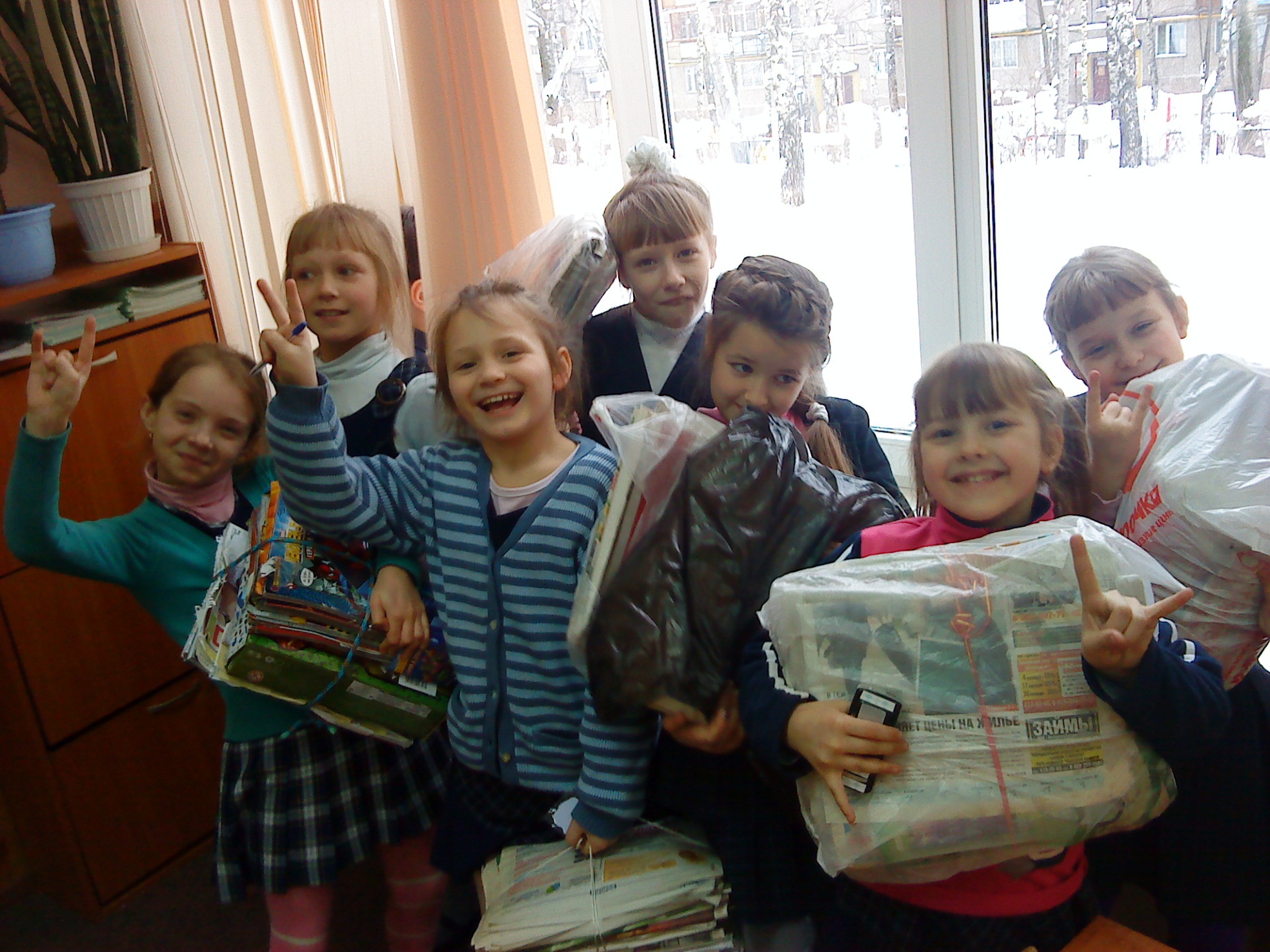 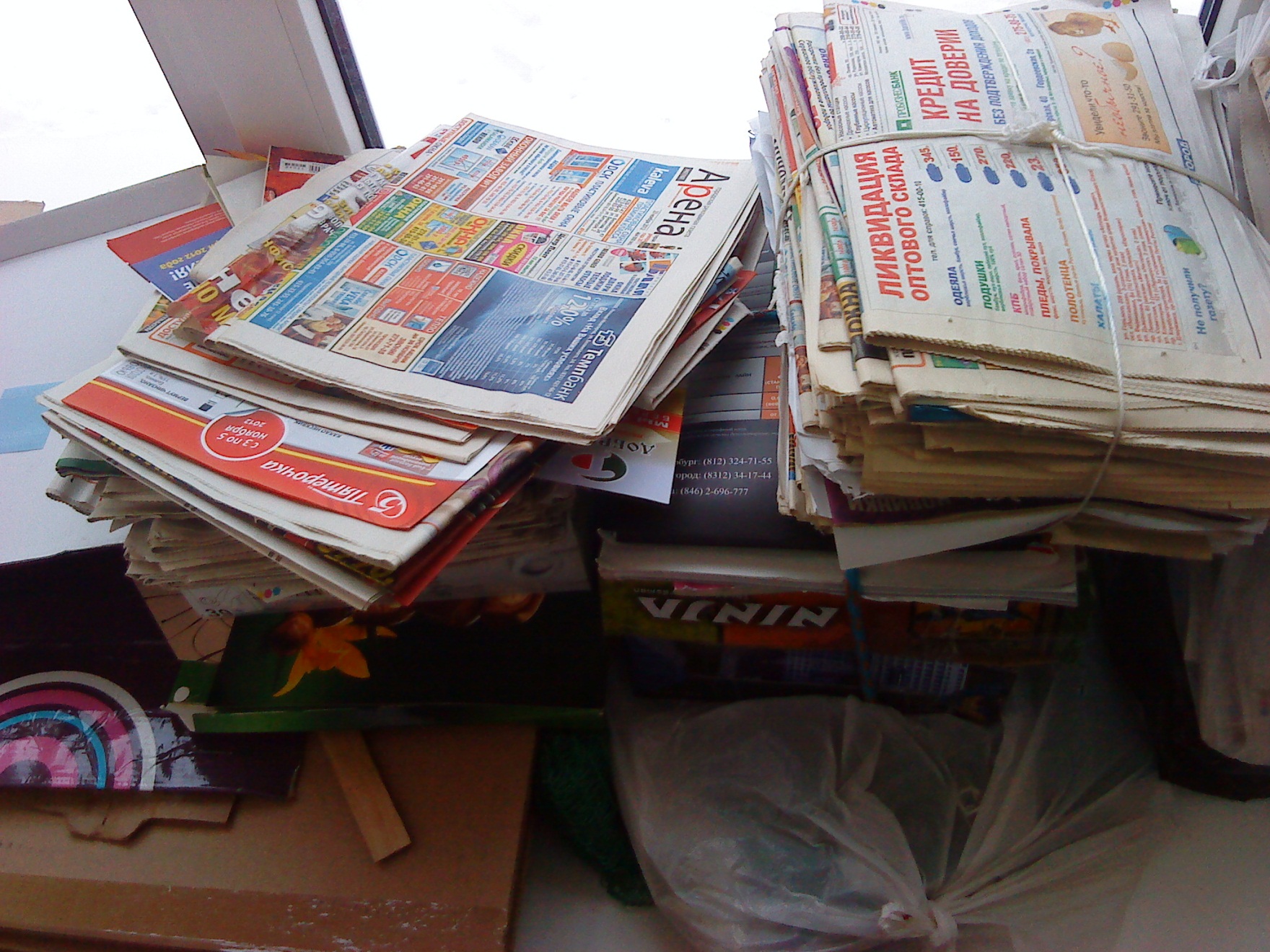 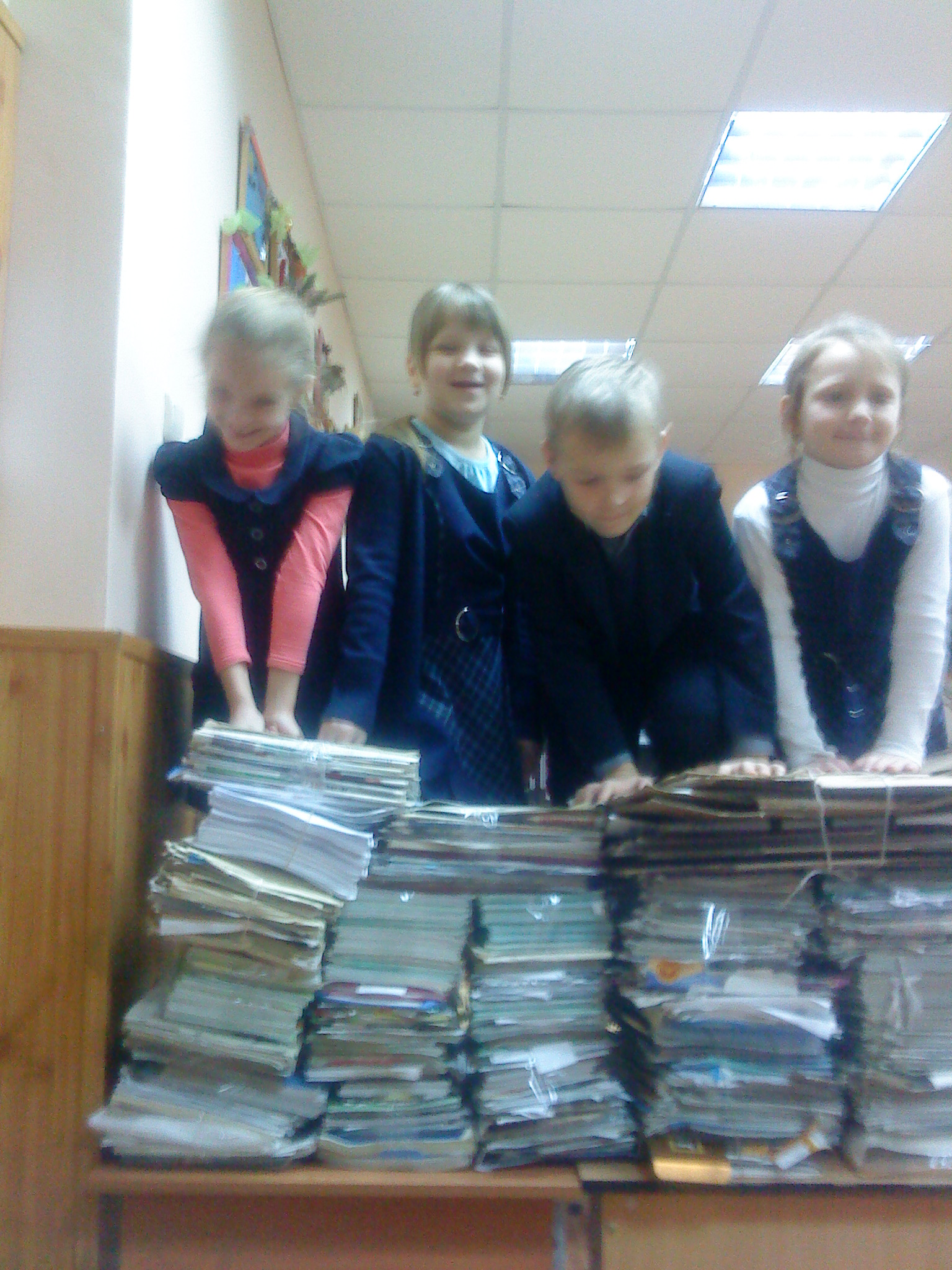 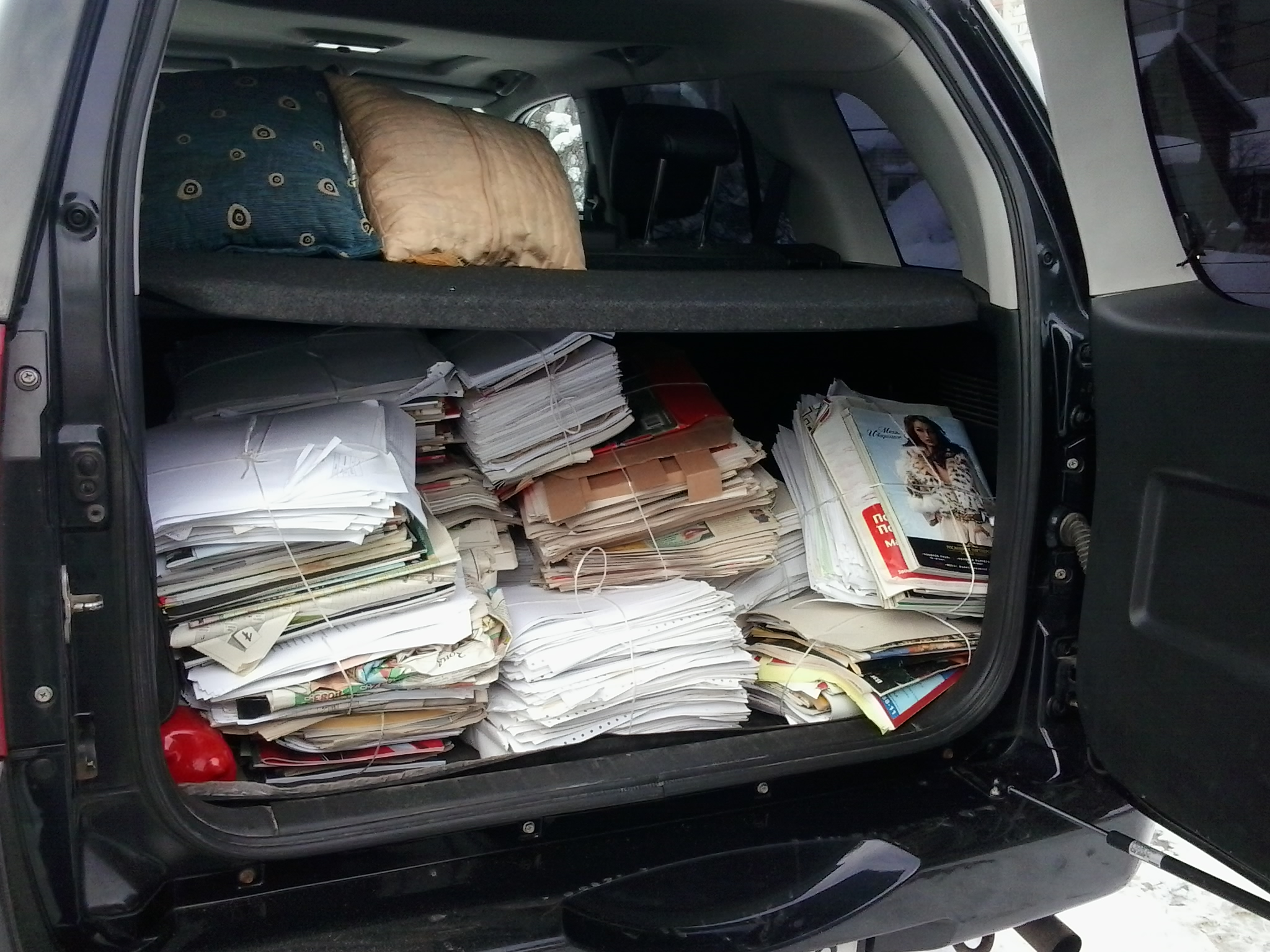 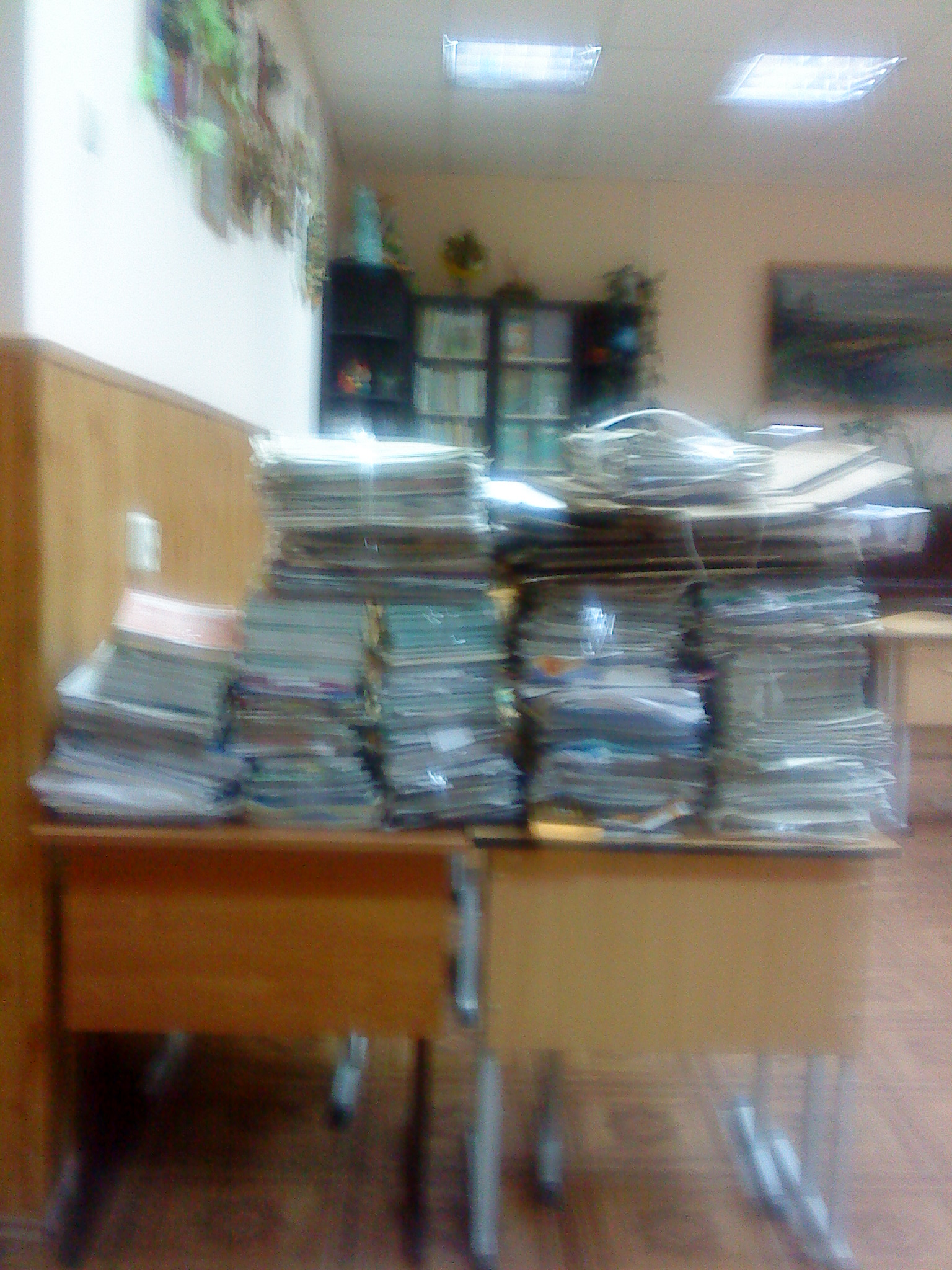 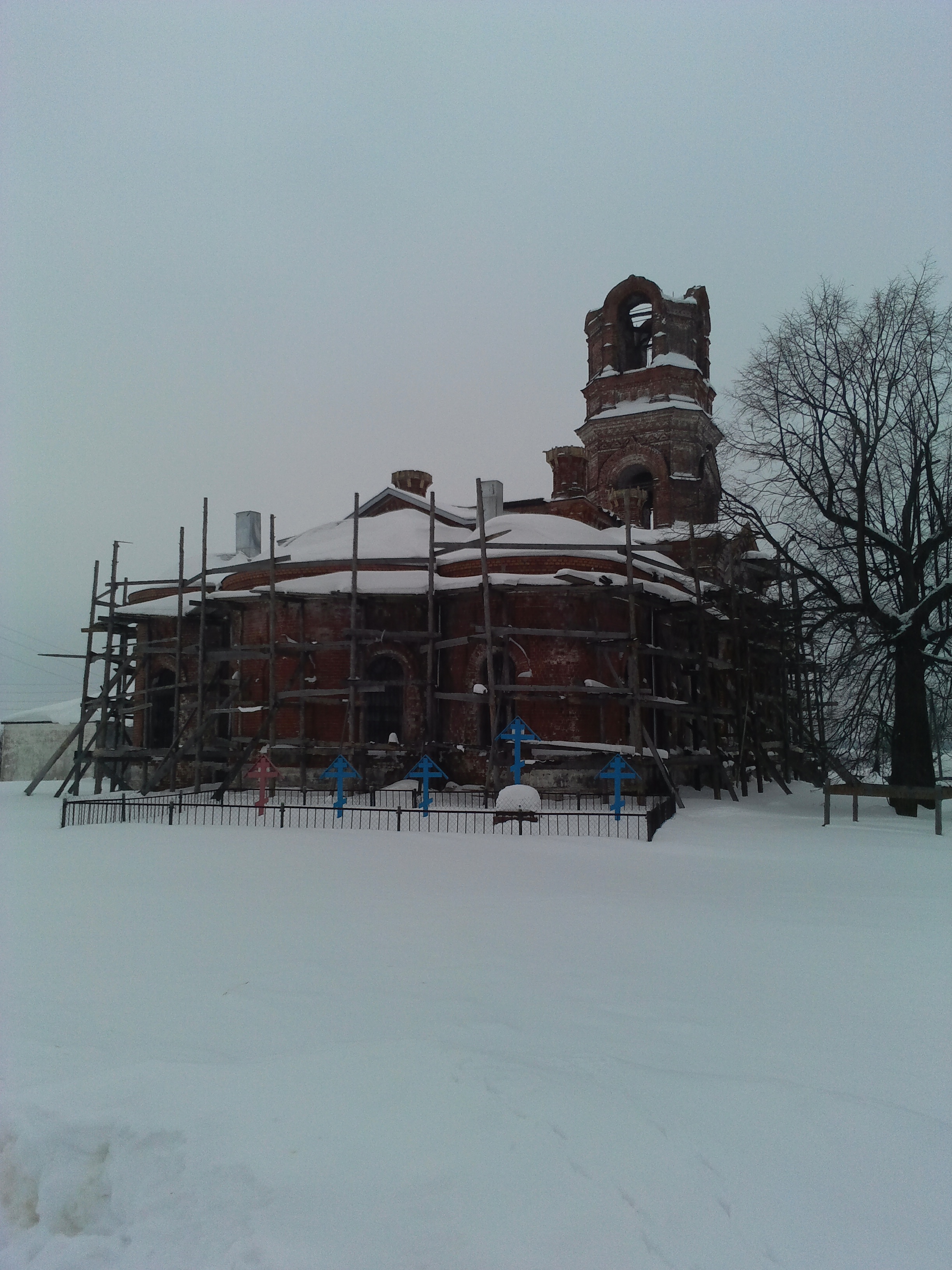 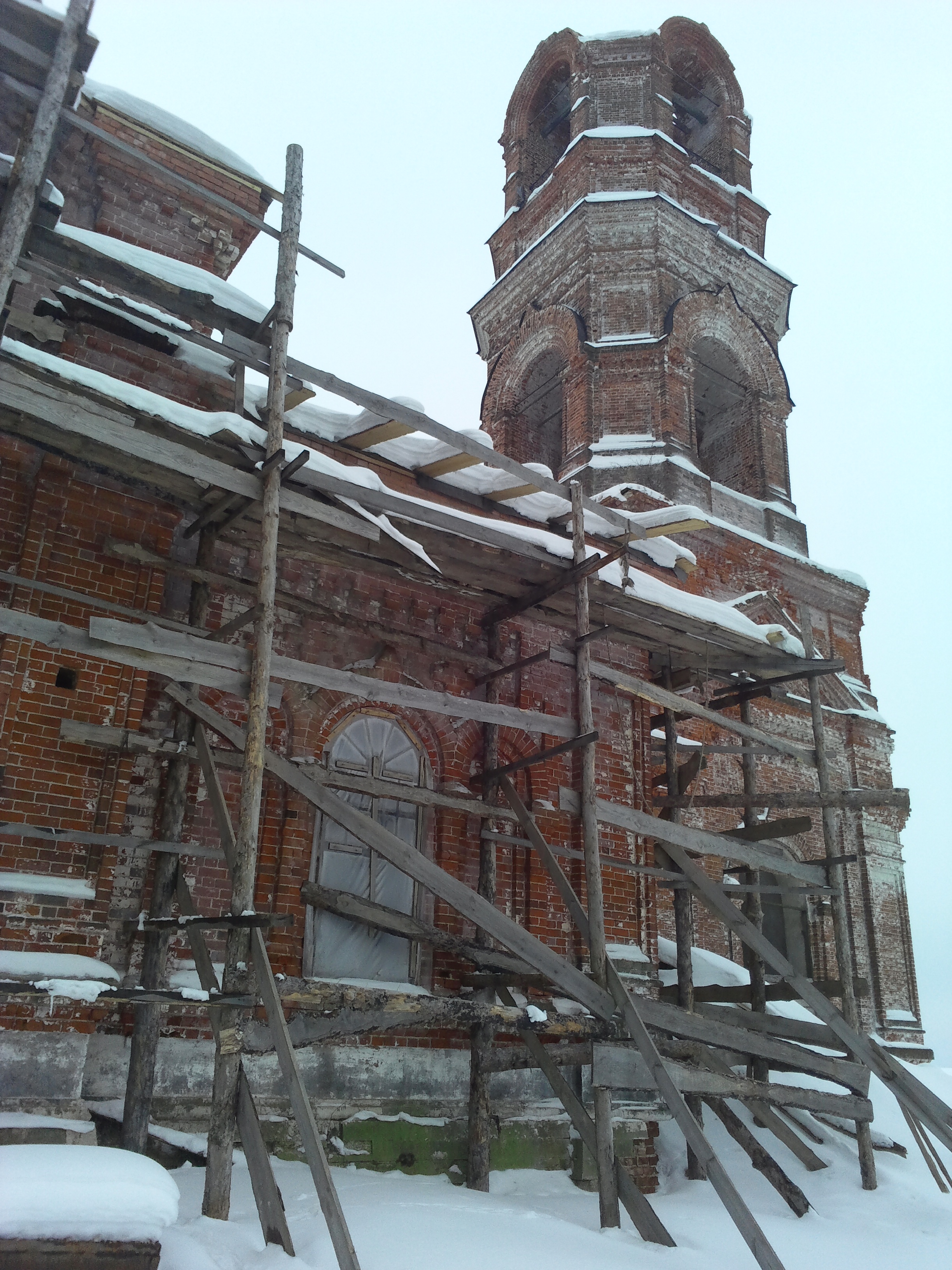               Приложение 2     Классный час   «Собери макулатуру – спаси дерево!»	Лозунг «собери макулатуру – спаси дерево» известен всем, только каждый вкладывает в него свои эмоции и чувства. Кто-то готов тут же заняться столь важным делом, а кто-то будет и дальше мириться с тем, что вырубают леса ради бумаги, когда часть ее можно сделать из вторсырья.	Как известно, основной материал, из которого производится бумага – дерево. Чтоб произвести бумагу надо вырубить множество деревьев, которые росли долгие годы. А посадить новое дерево и вырастить – это большие затраты и усилия. К тому же, чтоб вырастить хорошее дерево нужно в среднем ждать 50 лет. 60 кг собранной макулатуры сохраняют жизнь одному такому дереву. Массовая вырубка насаждений приведет к большим негативным последствиям. Поэтому очень необходимо сдавать макулатуру!	Вы задумывались, что происходит с газетой, журналом или брошюрой после того, как вы ее прочтете? Если вы ее выбросили, она окажется на свалке, где ей предстоит мирно догнивать среди другого мусора. А если вы сдали ее как вторичное сырье (макулатуру), то она получит вторую жизнь. Сначала всю сданную макулатуру рассортируют на бумагу и картон, затем она пойдет в переработку. На предприятии ее измельчат, смешают с водой до получения однородной полужидкой массы, мылом и специальными растворителями из нее вымоют типографскую краску. Затем из массы удалят проволочные скобки, клей, частицы пластиков, минеральные частицы грязи. Очищенная масса сформируется в бумажную ленту. 	Существует мнение, что с макулатуры можно производить только не качественную продукцию, такую как туалетную или оберточную бумагу. Да, действительно, до недавних времен наблюдалась такая тенденция, но с появлением нового современного оборудования, стало возможным производство высококачественной продукции, вплоть до строительных материалов: эко ваты, теплоизоляционного материала, волокнистых плит и т.д. Производство из макулатуры таких подобных материалов имеет не большую стоимость потому что, как правило, в состав продукции входит вторсырье (до 80 %). Применение макулатуры нашло широкое применение в производстве всевозможных кровельных материалов. Высококачественную макулатуру могут использовать даже для производства бумаги для офиса и в полиграфии.   В настоящее время сбор макулатуры остается  актуальной процедурой! Список литературыБиблия. Новый Завет.«Православная школа Игумен Георгий (Шестун)» Москва издательство «Воскресная школа», 2004 года«Медный всадник» литературно - художественный альманах №15 2003 год.«Христианство и культура» научно - богословский сборник 2002 года«Дитя человеческое»  журнал №3 2005 года«Русский Дом» журнал №9 2005 года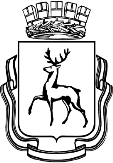 Проведение тематических классных часов:1Классный час Апостол - первая печатная книга на Руси2Классный час Русь Святая, храни веру православную3Классный час Православные обряды и праздники4 Классный час   «Собери макулатуру – спаси дерево!»5 Классный час    «История сбора макулатуры»